 CHRISTMAS EVENT VOLUNTEERS NEEDED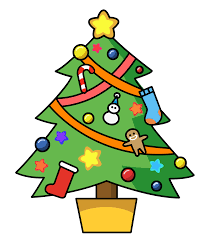 Mums, Dads, Grandparents! We Need Your Help to Make Hughenden Primary School Christmas Festivities Sparkle! Please Let Us Know Below How You Can Help.Name (s) of Volunteers…………………………………………………………………………………………………..Child(ren)………………………………………………………………..…………Class(es)………………………………………….Any Other Offers of Help…………………………………………………………………………………………………………….. Please Return by email - friends.hughendenprimary@gmail.com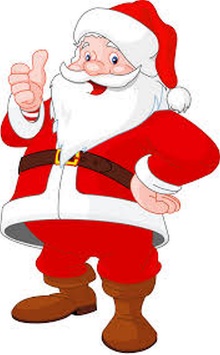 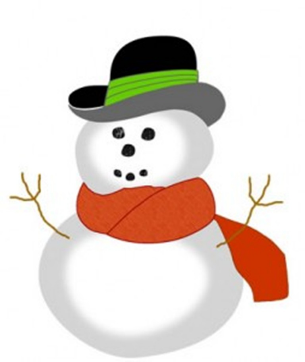 or to the Friends Barrel in the Officeby Friday 15th NovemberThank You! Friends Christmas EventsChristmas is always a really busy time of year so we wanted to let everyone know what was coming up and a brief explanation for new parents (and a reminder for old ones!) if you have any questions please ask Friends via classlist. Christmas Fayre Sunday 8th December. 2-4pm at SchoolThe first Christmas event at school will be the Christmas Fayre. This will be a major fundraising event for the PTA and hopefully lots of enjoyment for the children and local community. There will be the usual refreshments, preloved stalls and tombolas and games. Father Christmas has also agreed to fit us into his busy schedule. Christmas Play RefreshmentsKS1 and Foundation are each holding two showings of their Christmas plays and the PTA will be running a refreshment stall beforehand. This does raise a fair amount of money in a short amount of time as well as being appreciated by attendees.Christmas Bazaar Monday 16th DecemberThis is a highlight of the PTA calendar. This is not a money raiser and is a firm children’s favourite.  We need lots of helpers for this but it’s a really special day seeing how much the children love it!Each year group will be allocated a relative to buy for eg. mums, siblings, grandparents. Each child will be asked to bring in 6 gifts for that category (maximum cost of £1 per gift). On the day, the hall will be festively decorated. Each child brings in £1 and a list of 5 people they would like to buy a present for. The £1 will be exchanged for 5 vouchers and they can purchase one donated present for each voucher. Helpers are then on hand to help each child wrap up their presents. Nb. Extra presents are asked for so that there is enough choice for each child. It would be a shame for the last class to just be given the last few presents available. Christmas Party – Thursday 19th DecemberThis is a PTA-funded event for all the children in the school on the last day of term. Oscar the Entertainer puts on a fun filled morning of music and games. Father Christmas comes to visit Hoppers, Foundation and KS1. All the children in the school receive a gift from Father Christmas. Again this is a fun event for the children that they love. Party food is donated by parents and served to all children in the hall together with Christmas music playing. They can wear party clothes. Please Return your volunteer form by email - friends.hughendenprimary@gmail.comor to the Friends Barrel in the Officeby Friday 15th NovemberThank You!RoleTimeYes (√)No (x)CHRISTMAS FAYRE SUNDAY 8th DECSetting Up12-2pmRunning a Stall2-3pmRunning a Stall3-4pmTidying up4-6pmCHRISTMAS PLAY REFRESHMENTSTuesday 10th Dec - Foundation & KS1 - Nativity 1.30pm1-1.30pmWednesday 11th Dec - Foundation & KS1 - Nativity - 1.30pm1-1.30Tuesday 17th Dec - Hoppers Christmas Sing Song - 9.30am9-9.30CHRISTMAS BAZAAR MONDAY 16TH DECEMBERSetting up Night Before (Sunday 15th December)4-6pmHelping on the day9-11amHelping on the day11-1pmHelping on the day1-3pmCHRISTMAS PARTY THURSDAY 19TH DECEMBERHelping on the day9-11.30amHelping on the day11.30-1.30pm